                                                                                                                       ՆԱԽԱԳԻԾ	ՀԱՅԱՍՏԱՆԻ ՀԱՆՐԱՊԵՏՈՒԹՅԱՆ ԿԱՌԱՎԱՐՈՒԹՅՈՒՆ	Ո Ր Ո Շ ՈՒ Մ«_____» _____________ 2024 թվականի  N ____ -ՆՀԱՅԱՍՏԱՆԻ ՀԱՆՐԱՊԵՏՈՒԹՅԱՆ ԿԱՌԱՎԱՐՈՒԹՅԱՆ 2010 ԹՎԱԿԱՆԻ ՍԵՊՏԵՄԲԵՐԻ 9-Ի N 1251-Ն ՈՐՈՇՄԱՆ ՄԵՋ ՓՈՓՈԽՈՒԹՅՈՒՆՆԵՐ ԵՎ ԼՐԱՑՈՒՄՆԵՐ ԿԱՏԱՐԵԼՈՒ ՄԱՍԻՆՂեկավարվելով «Նորմատիվ իրավական ակտերի մասին» օրենքի 33-րդ և 34-րդ հոդվածներով՝ Հայաստանի Հանրապետության կառավարությունը որոշում է.Հայաստանի Հանրապետության կառավարության 2010 թվականի սեպտեմբերի 9-ի «Պետական գրանցման ենթակա տրանսպորտային միջոցների տեսակների ցանկը, տրանսպորտային միջոցների պետական հաշվառման կարգը, պետական գրանցման և պետական հաշվառման համար պարտադիր ներկայացվող փաստաթղթերի ցանկերը, տրանսպորտային միջոցի սեփականության իրավունքի պետական գրանցման վկայականի, պետական հաշվառման ազգային ու միջազգային վկայագրերի և «Ժամանակավոր ներմուծում» մաքսային ընթացակարգով Հայաստանի Հանրապետություն ներմուծված տրանսպորտային միջոցների հաշվառման վկայագրի ձևերը, «Ժամանակավոր ներմուծում» մաքսային ընթացակարգով Հայաստանի Հանրապետություն ներմուծված տրանսպորտային միջոցների հաշվառման կարգը, հաշվառման համարանիշերին ներկայացվող պահանջները, ինչպես նաև տրանսպորտային միջոցների համարանիշերի հաշվառման ու հատկացման կարգը սահմանելու, Հայաստանի Հանրապետության կառավարության 2006 թվականի նոյեմբերի 30-ի N 1853-Ն որոշման մեջ փոփոխություններ կատարելու և Հայաստանի Հանրապետության կառավարության 2007 թվականի օգոստոսի 30-ի N 1041-Ն որոշումն ուժը կորցրած ճանաչելու մասին» N 1251-Ն որոշման մեջ կատարել հետևյալ փոփոխությունները և լրացումները.1. Որոշմամբ հաստատված 2-րդ հավելվածի՝ 1) 28-րդ կետում «անվանմամբ» բառից հետո լրացնել «, իսկ պատվավոր հյուպատոսներին պատկանող տրանսպորտային միջոցները՝ պատվավոր հյուպատոսների գրասենյակների անվանմամբ» բառերով.2) 33-րդ կետի «ե» պարբերությունում «հյուպատոսական հիմնարկներին,» բառերից հետո լրացնել «պատվավոր հյուպատոսներին,» բառերով.2. Որոշմամբ հաստատված 4-րդ հավելվածի 1-ին կետի 6-րդ ենթակետի «ե» պարբերությունում և 5-րդ հավելվածի 1-ին կետի 8-րդ ենթակետի «ե» պարբերությունում «հյուպատոսական հիմնարկներին,» բառերից հետո լրացնել «պատվավոր հյուպատոսներին,» բառերով.3. Որոշմամբ հաստատված 10-րդ հավելվածի 17-րդ կետի 2-րդ ենթակետում «և հյուպատոսական հիմնարկների» բառերը փոխարինել «, հյուպատոսական հիմնարկների և պատվավոր հյուպատոսների» բառերով.4. Որոշմամբ հաստատված 11-րդ հավելվածի`1) 1-ին կետի 3-րդ ենթակետում` ա. «հյուպատոսական հիմնարկների» բառերից հետո լրացնել «պատվավոր հյուպատոսների» բառերով, բ. համապատասխանաբար «գ» պարբերություններից հետո լրացնել նոր «գ1.» պարբերությամբ հետևյալ բովանդակությամբ.«գ1. տեսակ 14.2, տեսակ 14.2.1` պատվավոր հյուպատոսների թեթև մարդատար ավտոմոբիլների,».2) 11-րդ կետի աղյուսակի 1-ին տողում «14» թվերից հետո լրացնել «14.2» թվերը. 3) 15-րդ կետի աղյուսակի 3-րդ տողի՝ «Տեսակները» սյունակում «14» թվերից հետո համապատասխանաբար լրացնել «14.2», «14.2.1» թվերով.5. Որոշմամբ հաստատված 12-րդ հավելվածի՝ 1) 8-րդ կետի 3-րդ ենթակետում «և հյուպատոսական հիմնարկների, դրանց անձնակազմերի անդամների» բառերը փոխարինել «, հյուպատոսական հիմնարկների, դրանց անձնակազմերի անդամների և պատվավոր հյուպատոսների» բառերով. 2) 15-րդ կետում՝ա.առաջին նախադասության մեջ «և հյուպատոսական հիմնարկների» բառերը փոխարինել «, հյուպատոսական հիմնարկների և պատվավոր հյուպատոսների» բառերով,բ. երկրորդ նախադասությունը շարադրել նոր խմբագրությամբ հետևյալ բովանդակությամբ.«Լատիներեն «D» տառը պարունակող կարմիր հիմնագույնի համարանիշերը հատկացվում են ներկայացուցչության դիվանագիտական կազմին, լատիներեն «T» տառը պարունակող կարմիր հիմնագույնի համարանիշերը՝ տեխնիկական անձնակազմին սպասարկող, իսկ լատիներեն «H» տառը պարունակող կարմիր հիմնագույնի համարանիշերը՝ պատվավոր հյուպատոսների տրանսպորտային միջոցներին, ընդ որում, պատվավոր հյուպատոսների տրանսպորտային միջոցներին հատկացվում է կարմիր հիմնագույնի մեկական համարանիշ:».3) «Ձև N 3»-ը լրացնել հետևյալ պատկերներով.«»։6. Սույն որոշումն ուժի մեջ է մտնում պաշտոնական հրապարակմանը հաջորդող օրվանից:7. Հայաստանի Հանրապետության ներքին գործերի նախարարին՝ սույն որոշումն ուժի մեջ մտնելուց հետո Հայաստանի Հանրապետության արտաքին գործերի նախարարի կողմից ներկայացվող հայտերի հիման վրա ապահովել պատվավոր հյուպատոսներին հատկացված տրանսպորտային միջոցների վերահաշվառումը և սույն որոշման 2-րդ կետի 3-րդ ենթակետով նախատեսված մեկական կարմիր հիմնագույնի համարանիշերի հատկացումը՝ մինչ այդ հատկացված համարանիշների դիմաց (մինչև սույն որոշման ուժի մեջ մտնելը պատվավոր հյուպատոսներին հատկացված կարմիր հիմնագույնի համարանիշները ենթակա են վերադարձման հաշվառող մարմնին)։  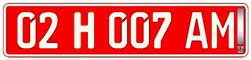 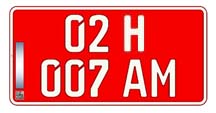 Տեսակ 14.2Տեսակ 14.2.1